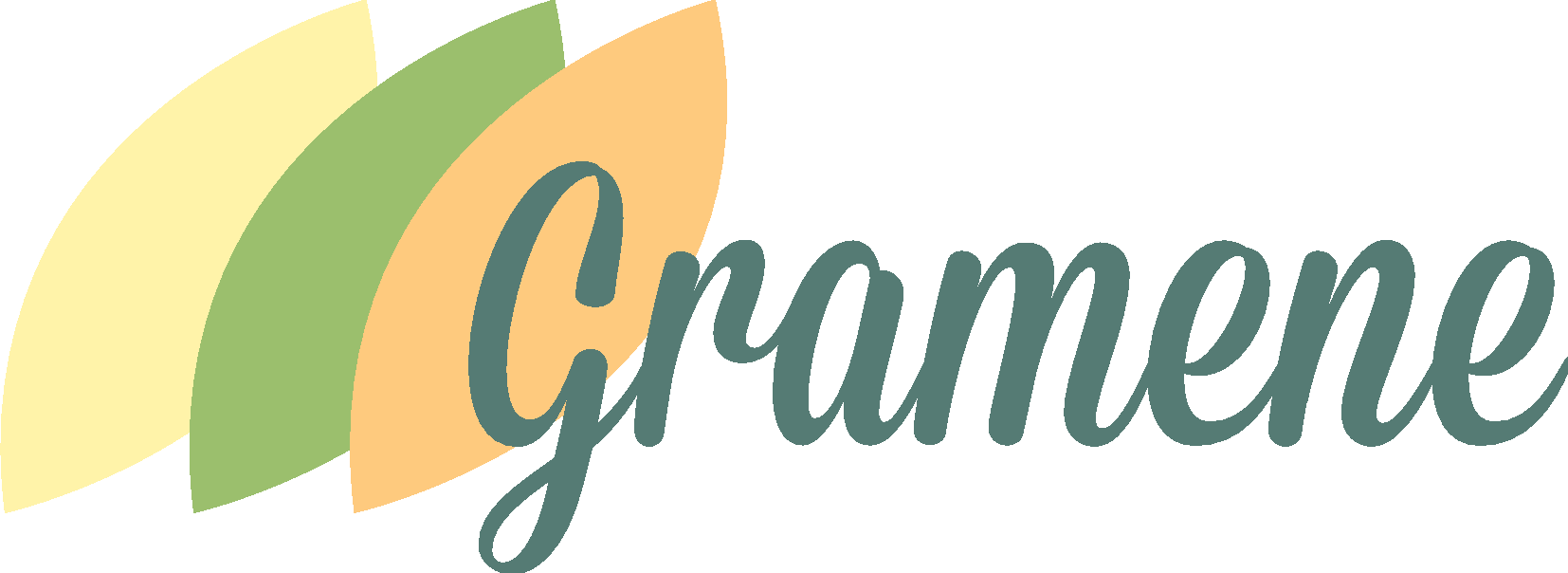 Gramene ExercisesMay 2018The Gramene database (http://www.gramene.org) is an integrated resource for comparative genomics and pathways in plants. The database provides researchers with valuable information on numerous crops and model species, enabling powerful functional comparisons across species.In partnership with Ensembl Plants, we host genome browsers for 53 complete reference genomes (build 57; for a current list see our release notes: http://gramene.org/release-notes). Each plant genome encompasses value-added annotations, gene-trees, and whole genome alignments. Evolutionary histories provided in phylogenetic gene trees classify orthologous and paralogous relationships as speciation and duplication events. Orthologous genes inform synteny maps that enable interspecies browsing across ancestral regions. Browsers from multiple species can be viewed simultaneously, with links showing homologous gene and whole-genome alignment mappings. SNP and structural diversity data, available for 9 reference genomes, are displayed in the context of gene annotation, showing functional consequences that can be assigned to individual accessions within the diversity panel. Genomic data include phenotypic, transcriptome profiling, and methylome data. Visual displays can be downloaded as high-resolution, publication-ready, image files. A fully integrated BLAST tool enables visualization of alignments within the browser. For data mining, our BioMart tool enables complex queries of sequence, annotation, homology and variation data, and provides an additional gateway into the genome browsers.Gramene is driven by several platform infrastructures or modules that are linked to provide a unified user experience. The Genomes and Pathway modules enable species-specific and cross-species data downloads for discrete region(s), gene(s) or gene feature(s) via the Genome Browser, and pathway-centered downloads via the Pathways portal and Plant Reactome. The genome browser portal (http://ensembl.gramene.org) takes advantage of the Ensembl project’s infrastructure to provide an interface for exploring genome features, functional ontologies, variation data, and comparative phylogenomics. In addition, plant metabolic and regulatory pathways are available for cross-species analysis via the Plant Reactome (http://plantreactome.gramene.org). The Plant Reactome hosts 264 rice pathways (80% manually curated) and orthology-based projections of the rice reference pathways to 74 plant species. Through a collaboration with EBI-ATLAS, we now also display baseline gene expression on our browsers.Gramene’s archives (http://archive.gramene.org) host historical data and tools such as legacy databases (e.g., genetic markers, comparative maps, curated genes and phenotype-associated variant alleles, proteins, ontologies). Our legacy BioCyc collection of pathway databases is hosted on a virtual server at CyVerse (http://pathway.iplantcollaborative.org).In addition, project data is available for customizable downloads from the GrameneMart utility (http://ensembl.gramene.org/biomart), nucleotide and protein sequence alignments via BLAST (http://ensembl.gramene.org/Tools/Blast), bulk downloads via file transfer protocol (FTP) at Gramene (ftp://ftp.gramene.org/pub/gramene) and Ensembl Genomes (http://ensembl.gramene.org/info/website/ftp/index.html), and programmatic access via Ensembl’s REST application programming interface (API) and public MySQL (http://www.gramene.org/web-services). The website, database, and its contents are being updated quarterly and updates can be followed from the Gramene news portal (http://www.gramene.org/blog), by browsing the site’s release notes (http://www.gramene.org/release-notes), and through our social media: Facebook (https://www.facebook.com/Gramene) and Twitter (https://twitter.com/gramenedatabase).The examples below provide sample queries to explore the Gramene website. We describe one of many possible ways to solve a given exercise and encourage you to discover other ingenious ways to solve them!These and additional examples are also available on the Gramene’s Outreach page (www.gramene.org/outreach).  EXERCISESThese exercises will illustrate the power of comparative plant genomics in research using the resources in Gramene. Exercise 1. View a phylogenetic tree for a family of transcription factorsIn this exercise, we will navigate a phylogenetic tree for plant genes in the TCP family of transcription factors (named after the first characterized protein members: maize TB1, snapdragon CYC, and rice PCF), highlight species-specific orthologs/paralogs with particular GO annotations in the tree.  We will then proceed to generate lists of orthologs/paralogs and download both, images and tables with our results.How many orthologs can you identify for maize TB1?  Hint: You may find the answer for this through different approaches. Gramene’s new search will give you the quickest answer through a snapshot of the tb1 (Zm00001d033673) gene tree. Note that gene names might be case sensitive, so when you use Gramene’s search engine, you may not see the maize gene under “TB1” but it will definitely appear under “tb1”). Other approaches are described in subsequent exercises.Go to www.gramene.org. This is Gramene’s homepage.Enter TB1 in the search box. This will redirect you to search.gramene.org.Find the maize tb1 (Zm00001d033673) gene. Click on the “Homology” tab.Answer: There are 66 orthologs of maize TB1 in the current Gramene build #57.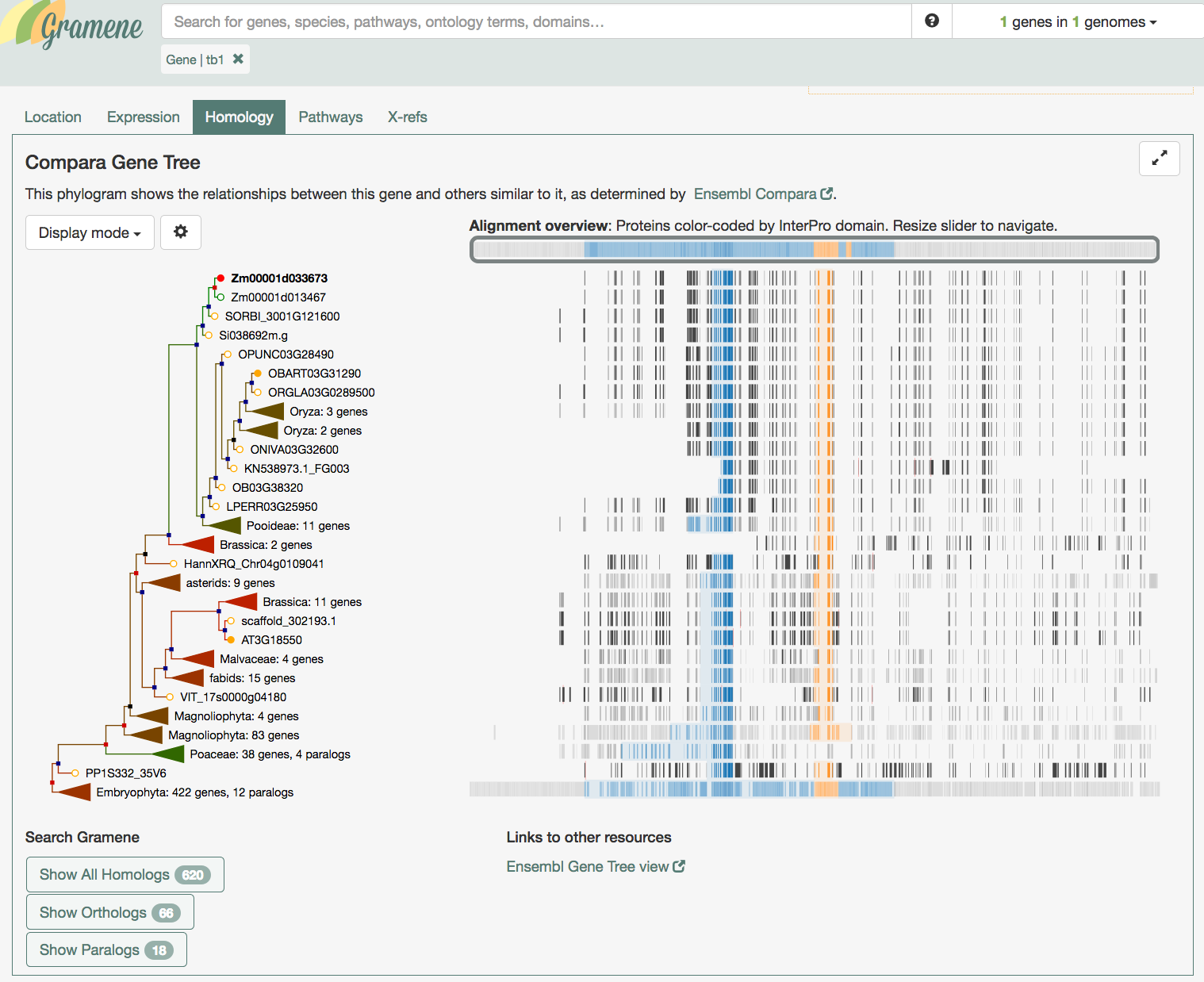 What is the most prominent TCP domain among members of the gene tree?  How many maize genes have a TCP domain?  Note: By looking at the maize TB1 gene tree in Gramene’s genome browser, 3 InterPro domains with TCP features appear to be shared among family members.  IPR005333 is considered a “family” of protein domains as it encompasses TCP domains: IPR017887 and IPR017888.Answer: Again, there are multiple ways to answer a question.Via search.gramene.org: Go to the “Homology” tab of the Search results for maize tb1 (see above). Click on the most prominent blue colored domain (IPR017887). Simple answer: IPR017887 - Transcription factor TCP subgroup.Go back to Gramene’s homepage and type in the search box, the InterPro domain for which you want to find all maize genes that have it (e.g., IPR017887). Pick “Zea mays” from the “Pick Species from List” drop-down menu to the right of the search box (where it reads the total number of genes and genomes), click Done and close the pop-up window. Simple answer: There are 45 maize genes with the IPR017887 domain.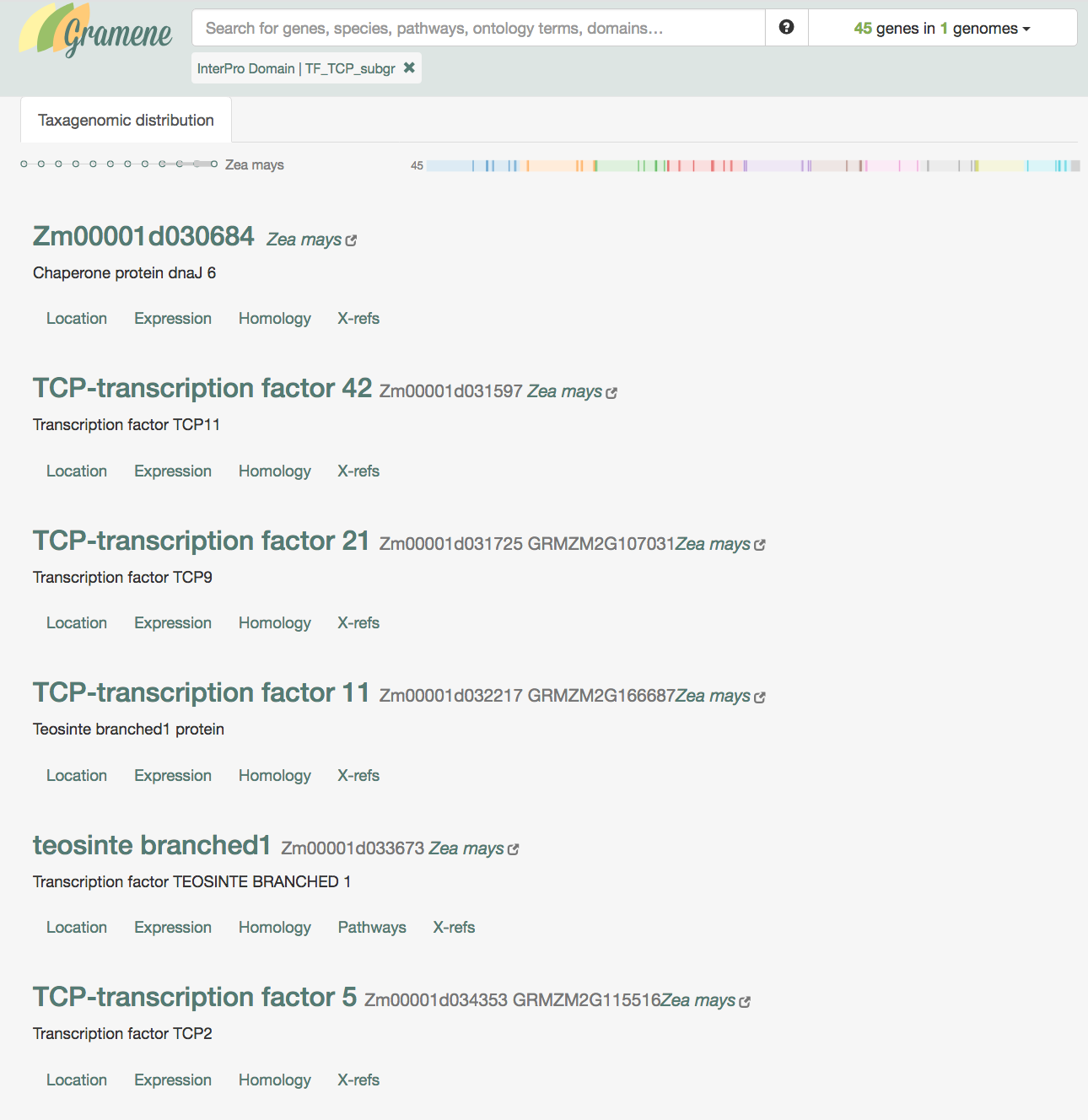 Via the genome browser:From the “Homology” tab in your search results (see above), click on “Ensembl Gene Tree view” OR go to ensembl.gramene.org, search for maize TB1 and click on (Plant Compara) Gene Tree (EPlGT00820000103607).Select InterPro domains in the annotations table. By selecting an individual domain, all members that share it will be highlighted in the tree. Detailed answer:597 members have IPR005333 Transcription factor, TCP. 596 members IPR017887 Transcription factor TCP subgroup196 members IPR017888 CYC/TB1, R domain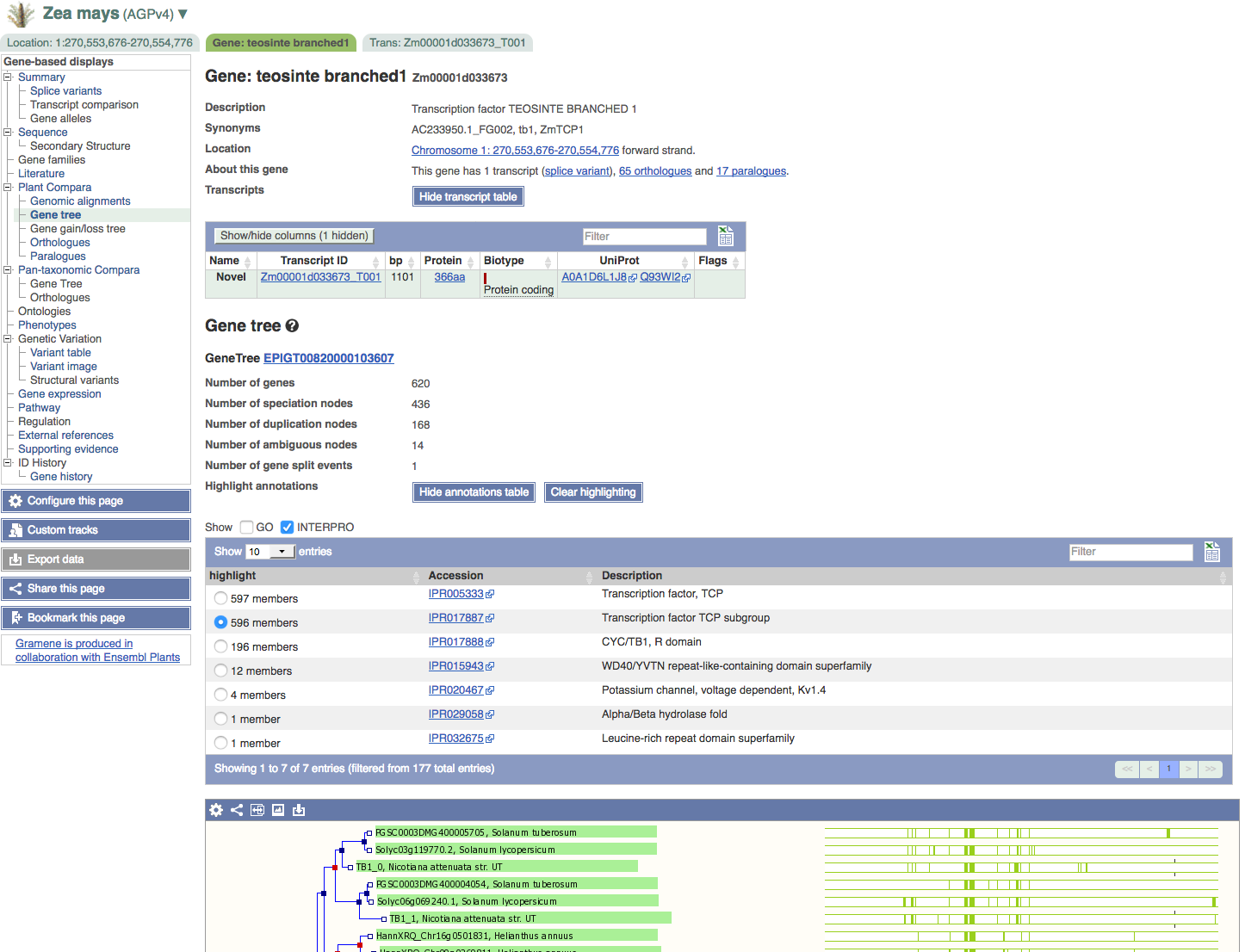 To visualize all genes with a TCP domain, go to the “Transcript” view of the gene and select the “Domains & features” view from the left menu (see first image below). Then click on the “Display all genes with this domain” that is next to the protein domain you are interested in. You should now see both, a comprehensive table and a karyotype map with genomic locations of maize genes containing your domain of interest. You can download this gene list by clicking in the “Table” icon next to the “Filter” box on the top right corner of the table. Simple answer: There are 45 maize genes with the IPR017887 domain.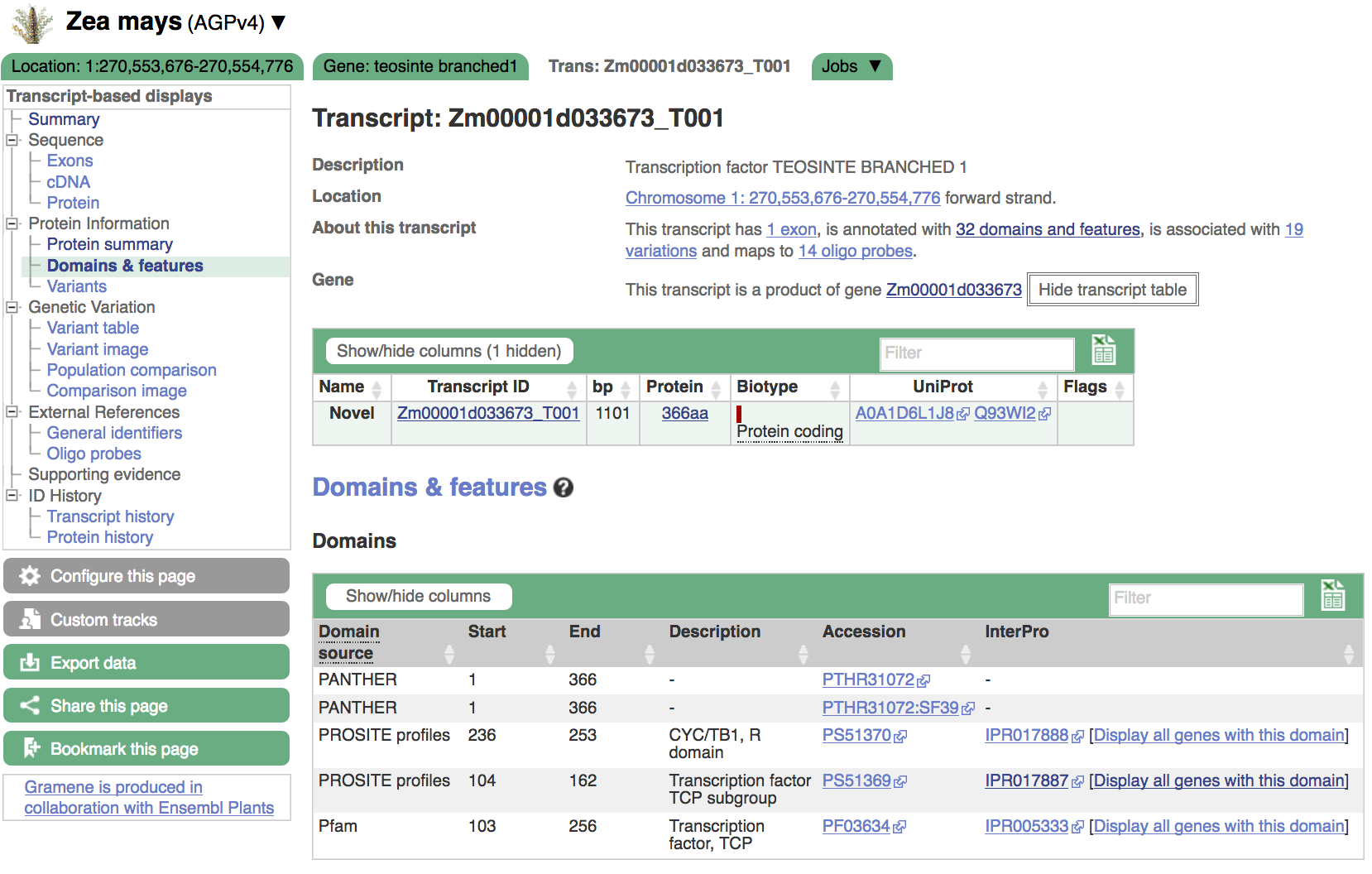 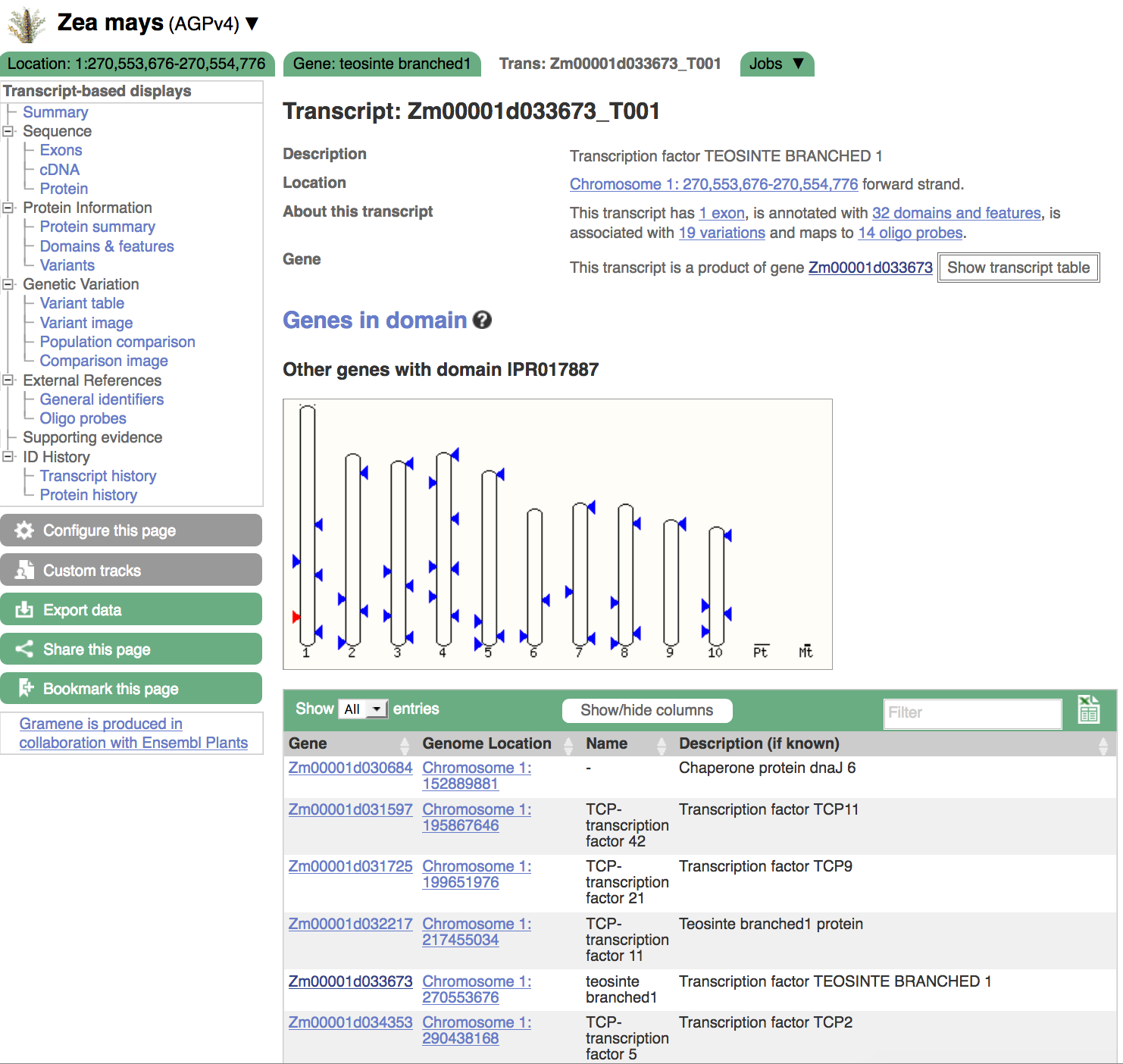 Customized data dump: Using the BioMart utility. Go to http://ensembl.gramene.org/biomart/martview.Select Database: “Plant Genes” and Dataset: “Zea mays genes”.Under “Protein Domains”, select “Limit to genes with these family or (InterPro) domain IDs” and enter “IPR005333”, “IPR017887” or “IPR017888”.Click on “Count”. Alternatively, under “Attributes” select the associated data (e.g., gene or transcript ID, position, sequence, variants, GO terms, etc.) that you would like to download for these genes.Answer: There are 46 maize genes with IPR005333, 45 with IPR017887 and 4 with IPR017888.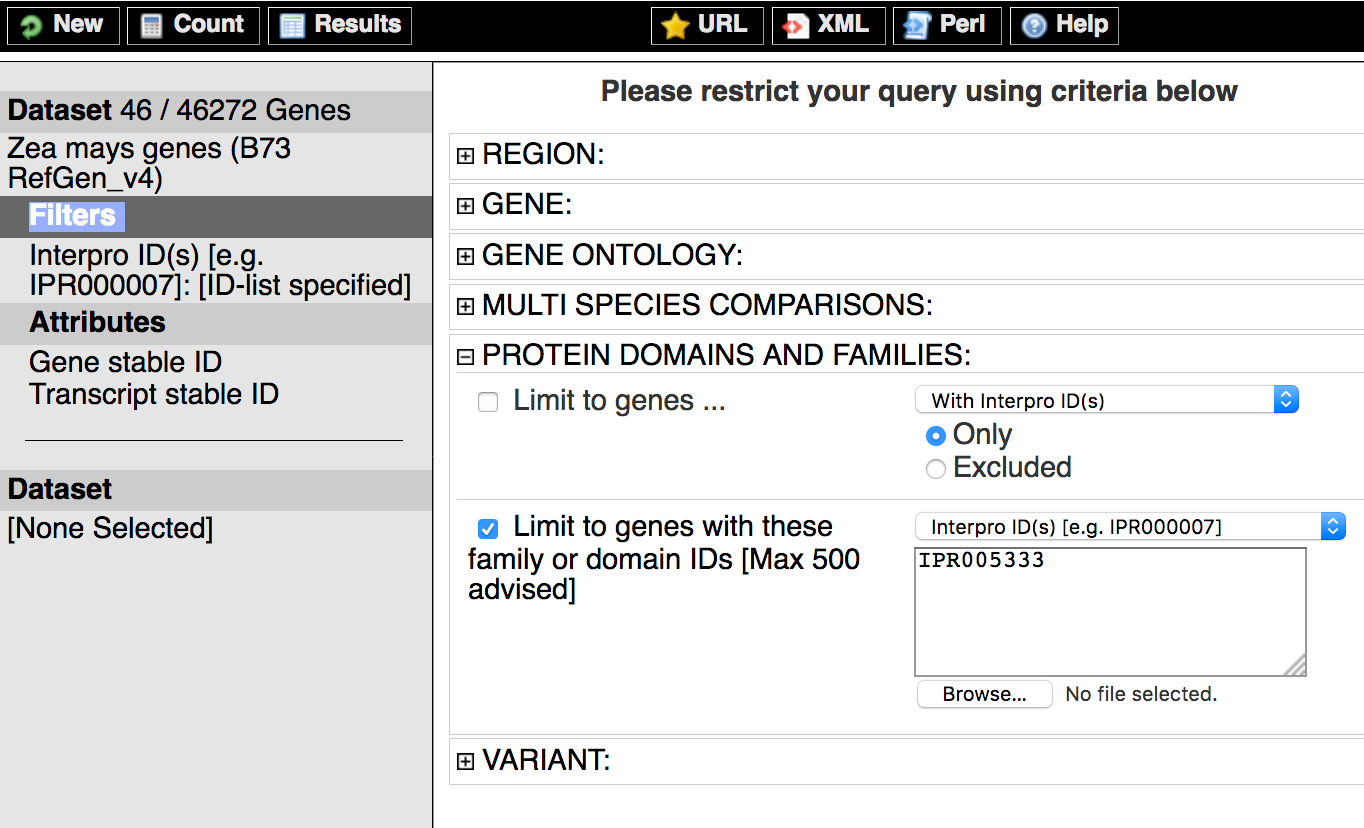 You have learned 3 ways to find orthologs for a given gene (via Search, Genome Browser and BioMart). Can you identify the (Japonica) rice ortholog of the maize tb1 gene? Wouldn’t it be nice to highlight both genes in the TCP gene family tree?Via Search:From the “Homology” tab in Search results (see above), select Zea mays and Oryza sativa japonica from the drop-down menu on the top right of the Search page.Click on “Show Orthologs”. Simple answer: FINE CULM 1 (Os03g0706500) is a Japonica rice TCP family transcription factor, negative regulator for lateral branching.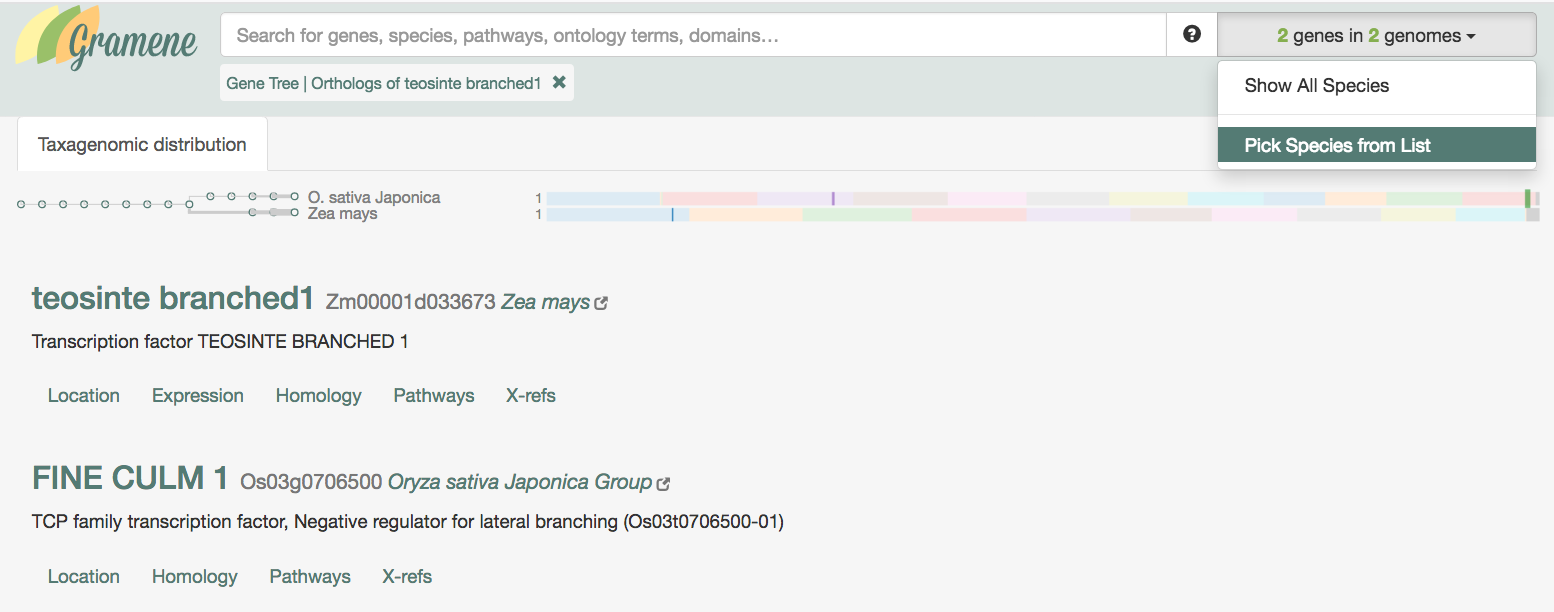 Via Genome Browser:From the left side menu of the Gene Summary page or the Plant Compara Gene Tree view (see above), select the (Plant Compara) “Orthologues” option Type “japonica” on the “Filter” box to show only rice orthologues in the results table.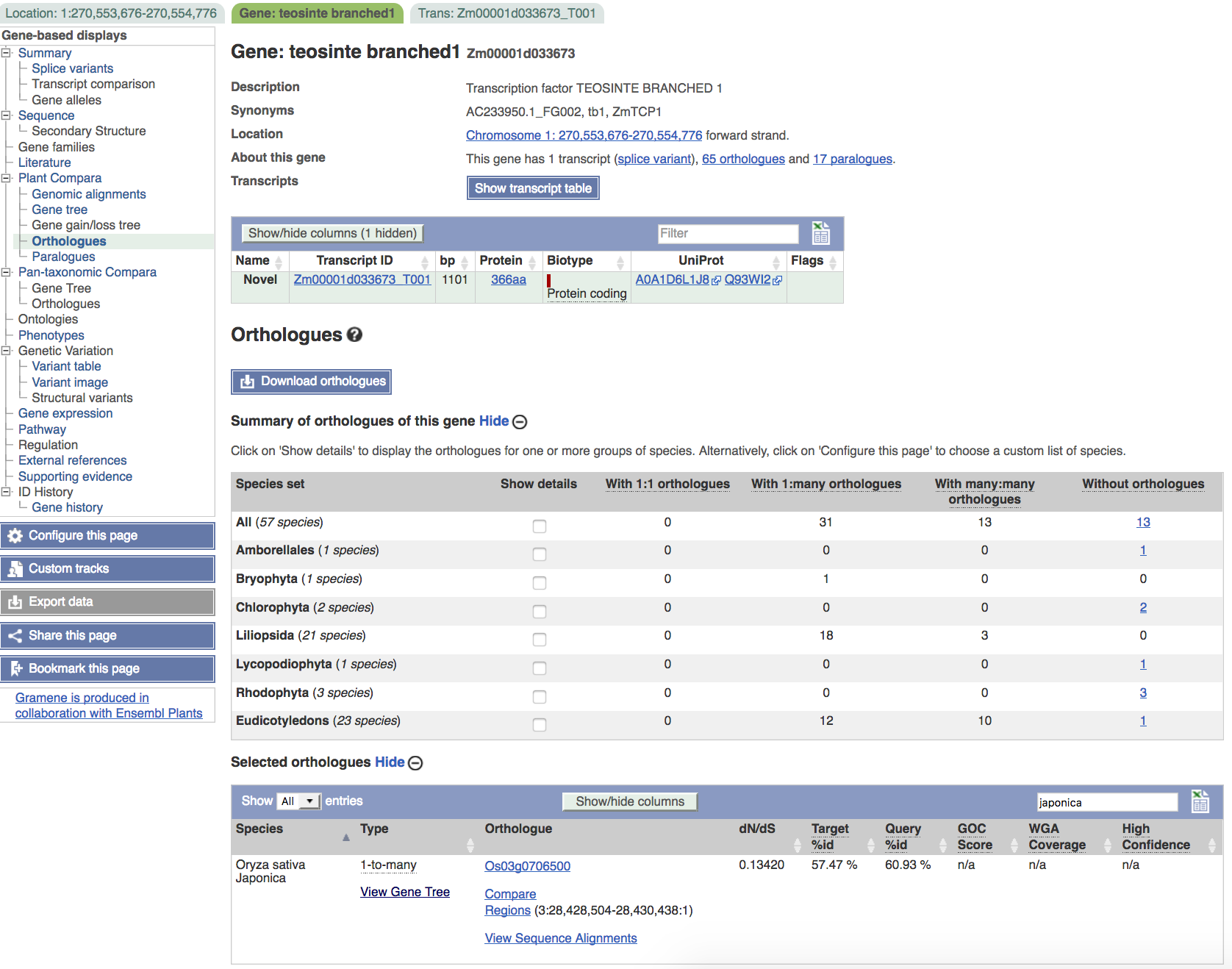 Click on the “View Gene Tree” link for the rice orthologue.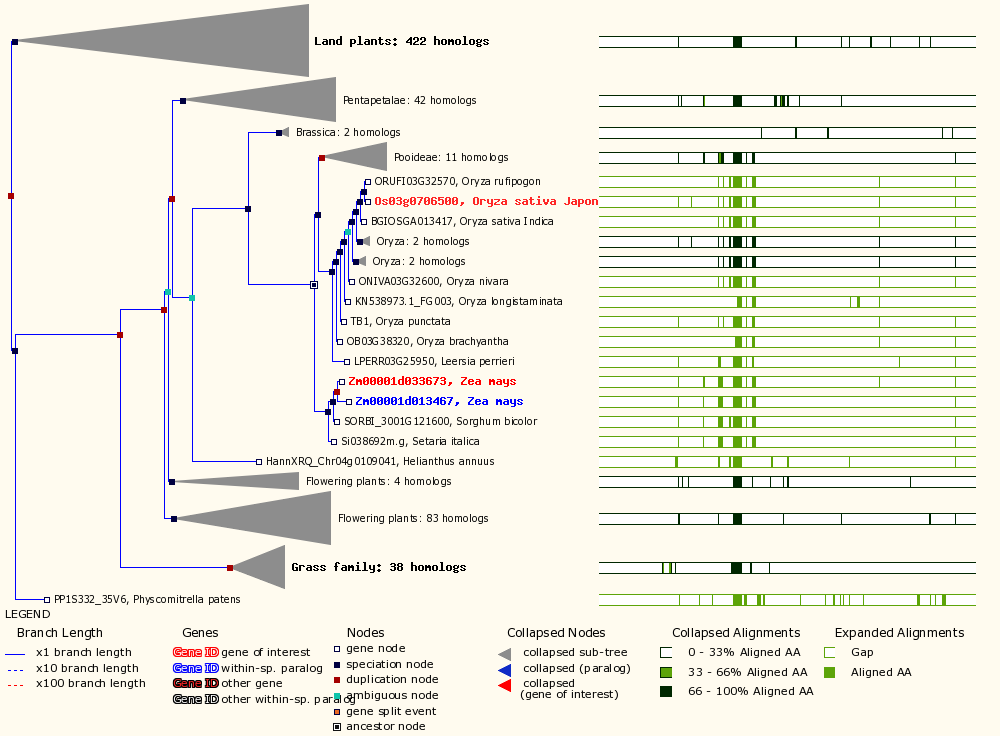 Via BioMart:From the “Zea Mays genes” data set in BioMart (see above), under the “Gene” filter, select “ID list limit”.Enter “Zm00001d033673” as the “Gene stable ID” for maize tb1.Under “Attributes”, select “Homologs”.From the “Homologs” attributes form, under “Gene Attributes” select “Gene stable ID”, and under “Orthologs” select “Oryza sativa Japonica gene stable ID” and any additional parameter desired (e.g., % identity).Click on “Results”. Customize how to view and export your results.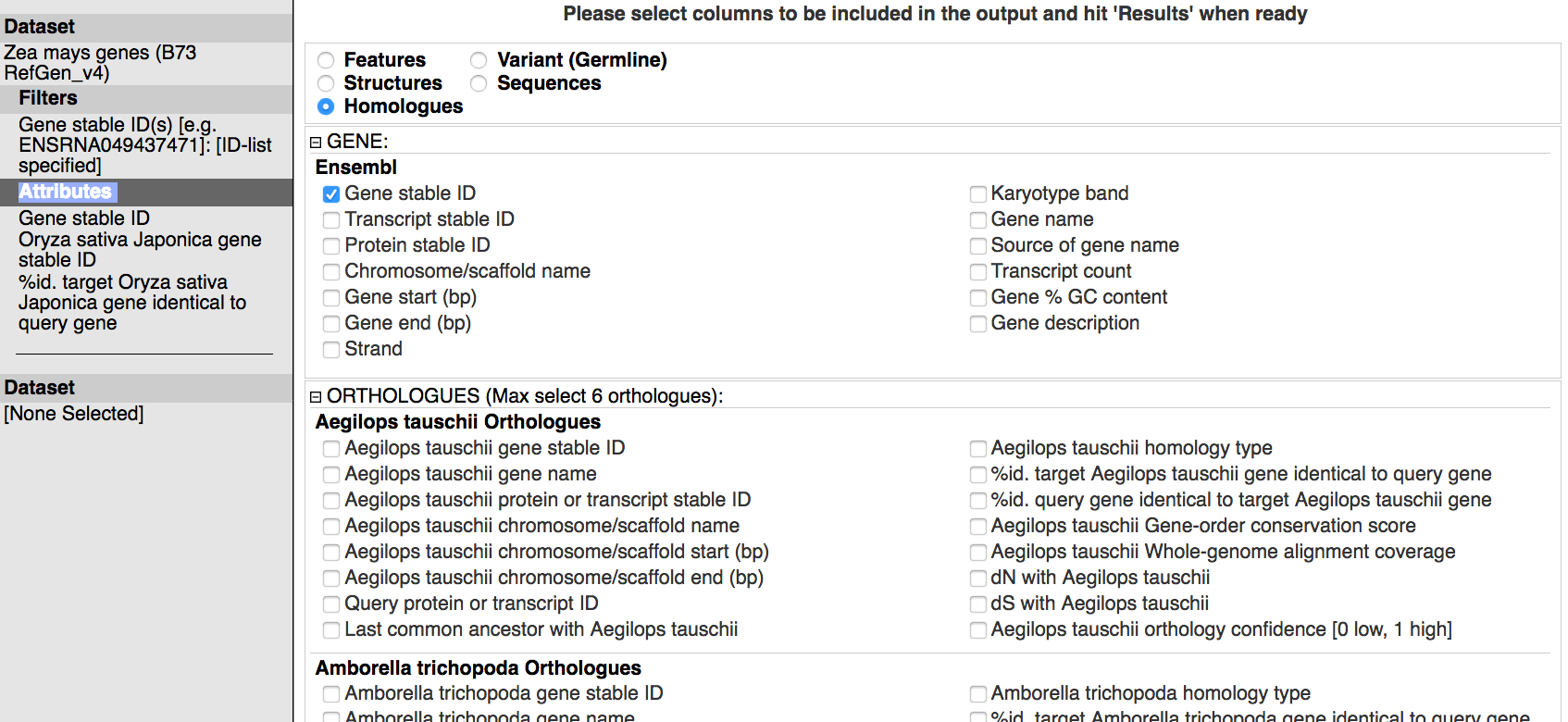 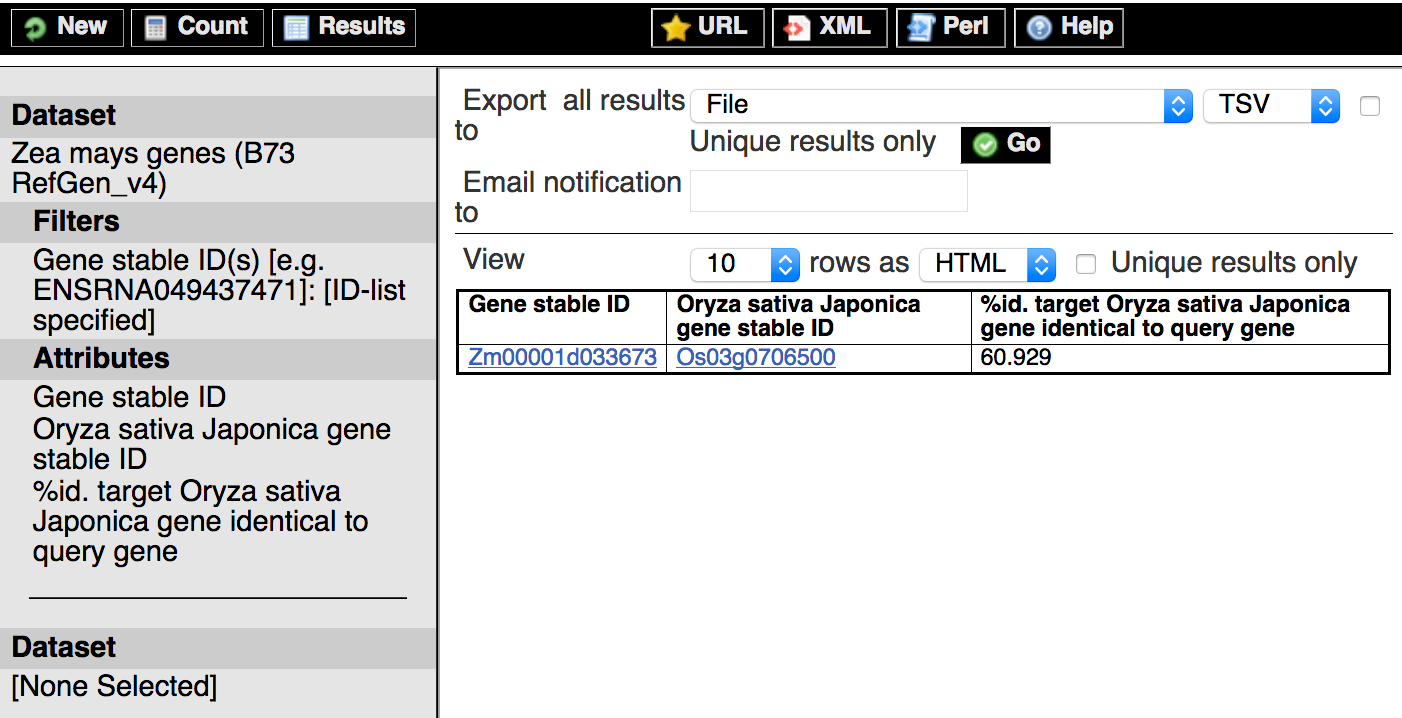 Answer: Os03g0706500 (FINE CULM 1 or LOC_Os03g49880.Identify genes in the tree that have been associated with auxin response. Hint: GO:0009733 is the GO term identifier for “response to auxin”.  From the Plant Compara Gene Tree view (see above), enter the term “auxin” in the Filter box to identify GO or InterPro term(s) for auxin response. Select GO:0009733Answer: There are 3 genes encoding TCP3 in Arabidopsis thaliana, A. lyrata and Brassica rapa in the tree that have been associated with response to auxin.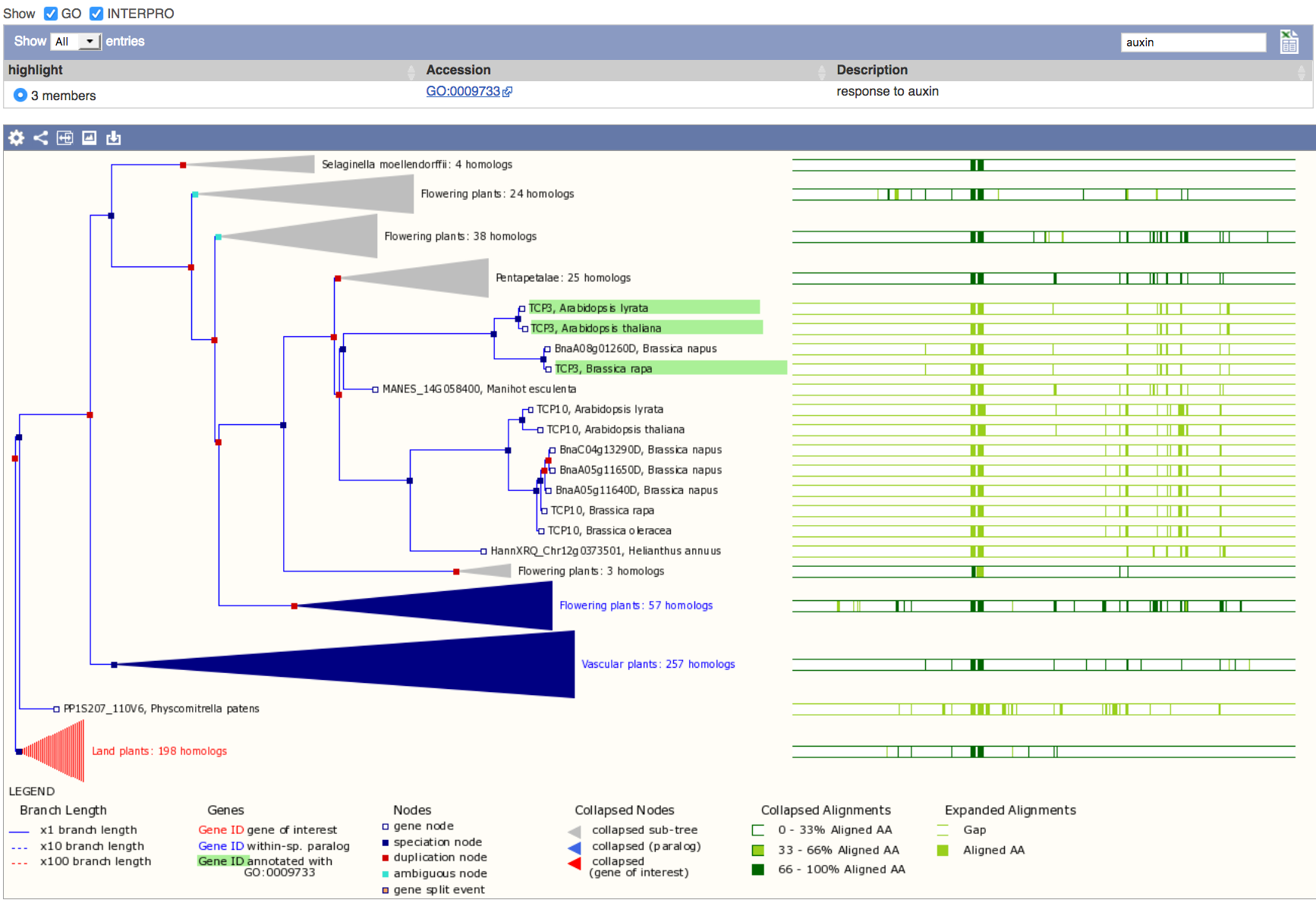 Exercise 2. Identify tomato transcription factors within the TCP gene family with a SNP that results in a truncated peptide.Note: The SNP will introduce a stop codon(*) resulting in a truncated protein product.Hints: Using the methods described above (i.e., Gramene’s Search, Gramene’s Ensembl Browser and Gramene’s Mart), you will find 2 tomato homologs of maize TB1: Solyc06g069240.1 and Solyc03g119770.2. However, to see all members of the TCP family in tomato, you may want to first identify all the genes that share a TCP domain and then at the SNP variants associated with them. Here we describe possible ways to proceed with this exercise:Via Search and/or Genome Browser: Go to the Transcript page of Solyc06g069240.1, a tomato (Solanum lycopersicum) ortholog of maize tb1 (proceed as we did above to identify the rice ortholog of maize TB1).Select “Domains & features” from the page’s left side menu.Find the IPR017887 domain (transcription factor TCP subgroup) and click on “Display all genes with this domain”.Copy the resulting gene list and use it as input to mine for tomato variants with a “stop_gained” as functional consequence in the Gramene Mart (see #2 ahead).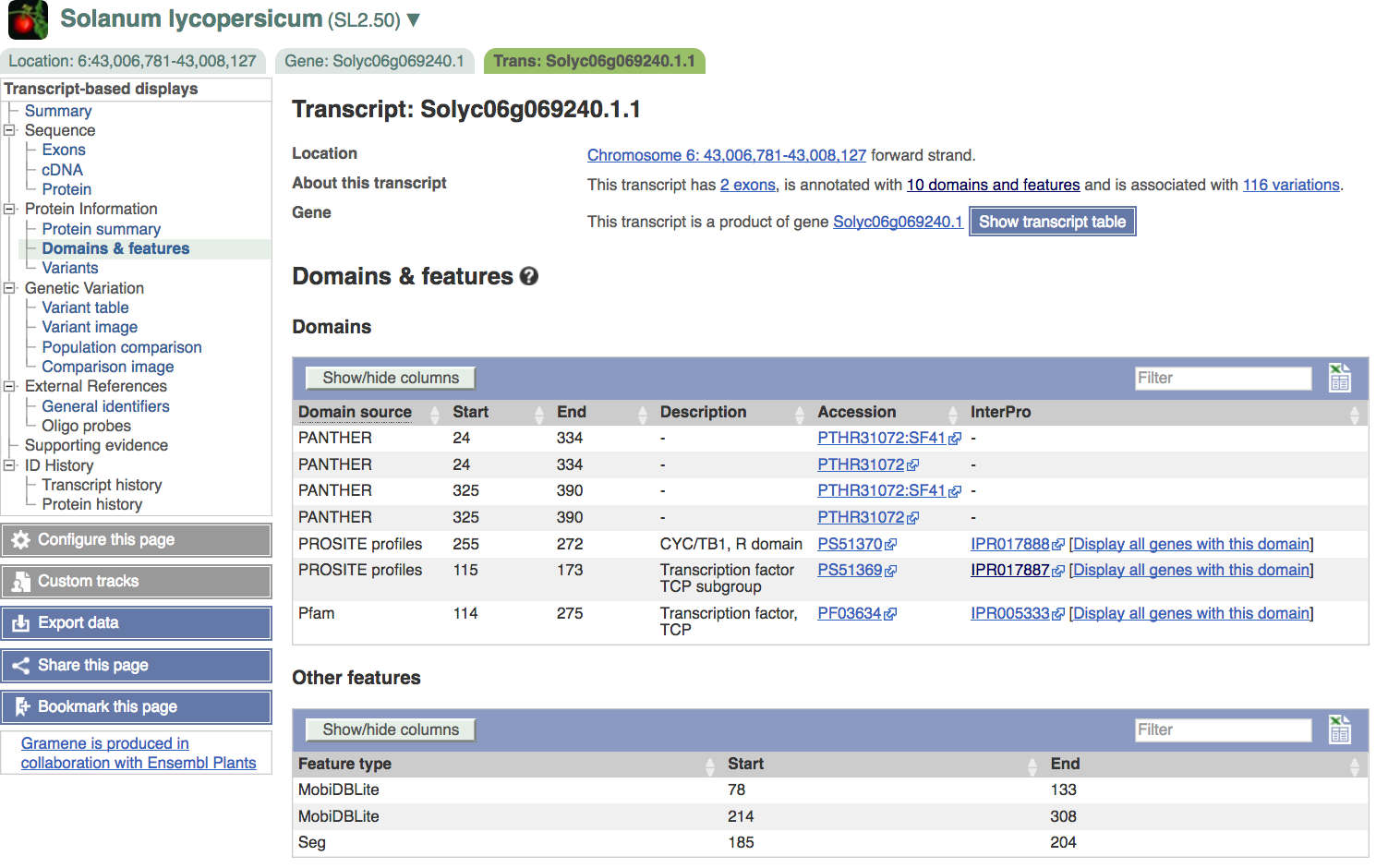 Via BioMart: First use IPR017887 (TCP domain) to filter the tomato genes data set. Then select tomato variations as a second data set and under Filters, use “stop_gained” as “Consequence type”.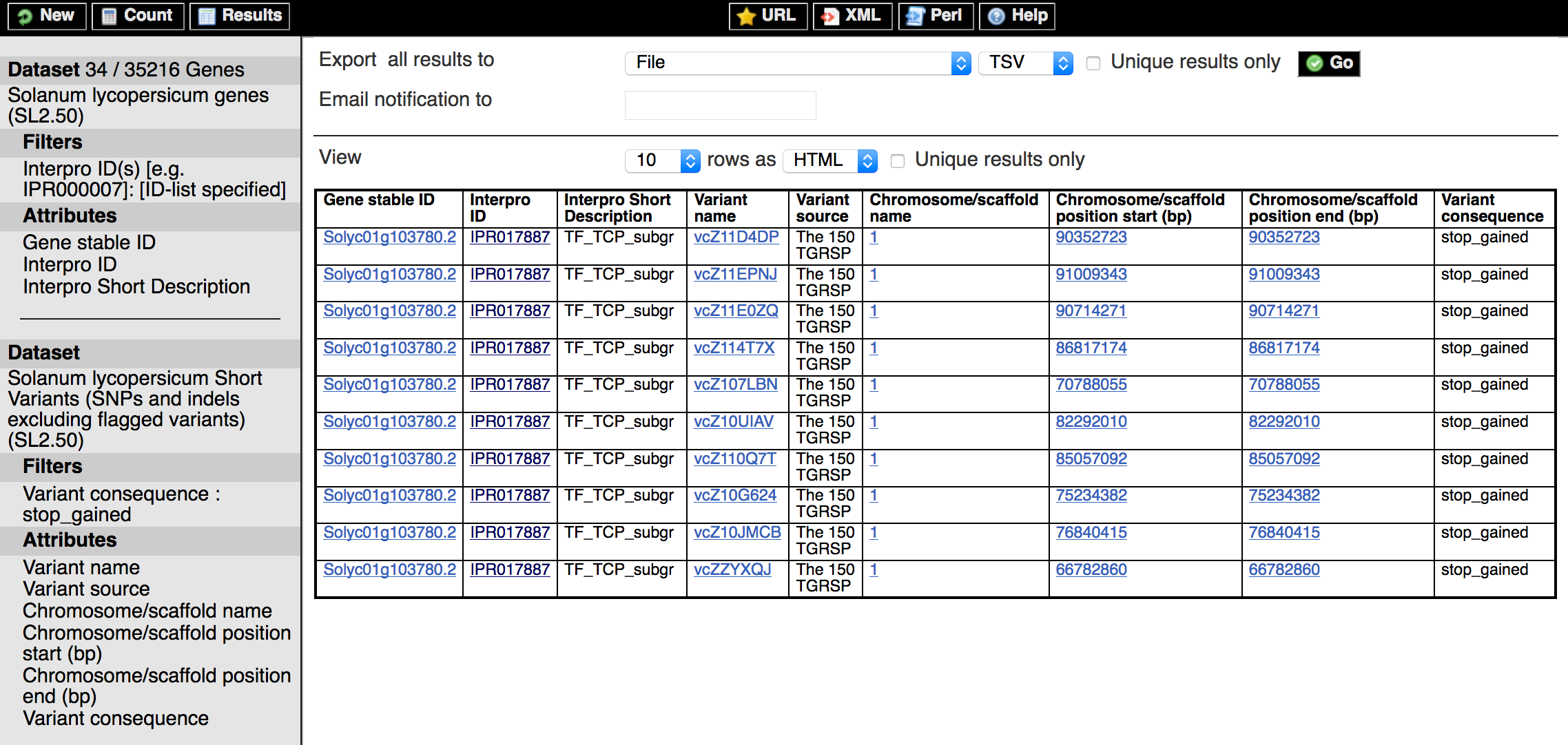 Exercise 3. Explore the genetic variation associated with a geneWe will now explore genetic variants along the Arabidopsis cle18 gene to find 2 SNPs reported to have drastic functional consequences for the CLE18 peptide. CLE18 is a CLAVATA3/ESR-related (CLE) peptide with diverse roles in plant growth and development. Two functional consequences were described by Cao et al (2011) [Nature Genetics].Visualize the genetic variants for this geneAre there any stop codons introduced (nonsense or stop gained variants) in this gene? Compare your findings with Supplementary Table 3 of Cao et al (2011)Are there any transcript-specific variants for this gene?Download a subset of the variants (e.g., those that introduce an amino acid change in the protein)To visualize the genetic variants in CLE18 (AT1G66145), simply select the “Variant image” view from the left menu bar of the corresponding gene page or go directly to http://ensembl.gramene.org/Arabidopsis_thaliana/Gene/Variation_Gene/Image?g=AT1G66145;r=1:24628530-24628835;t=AT1G66145.1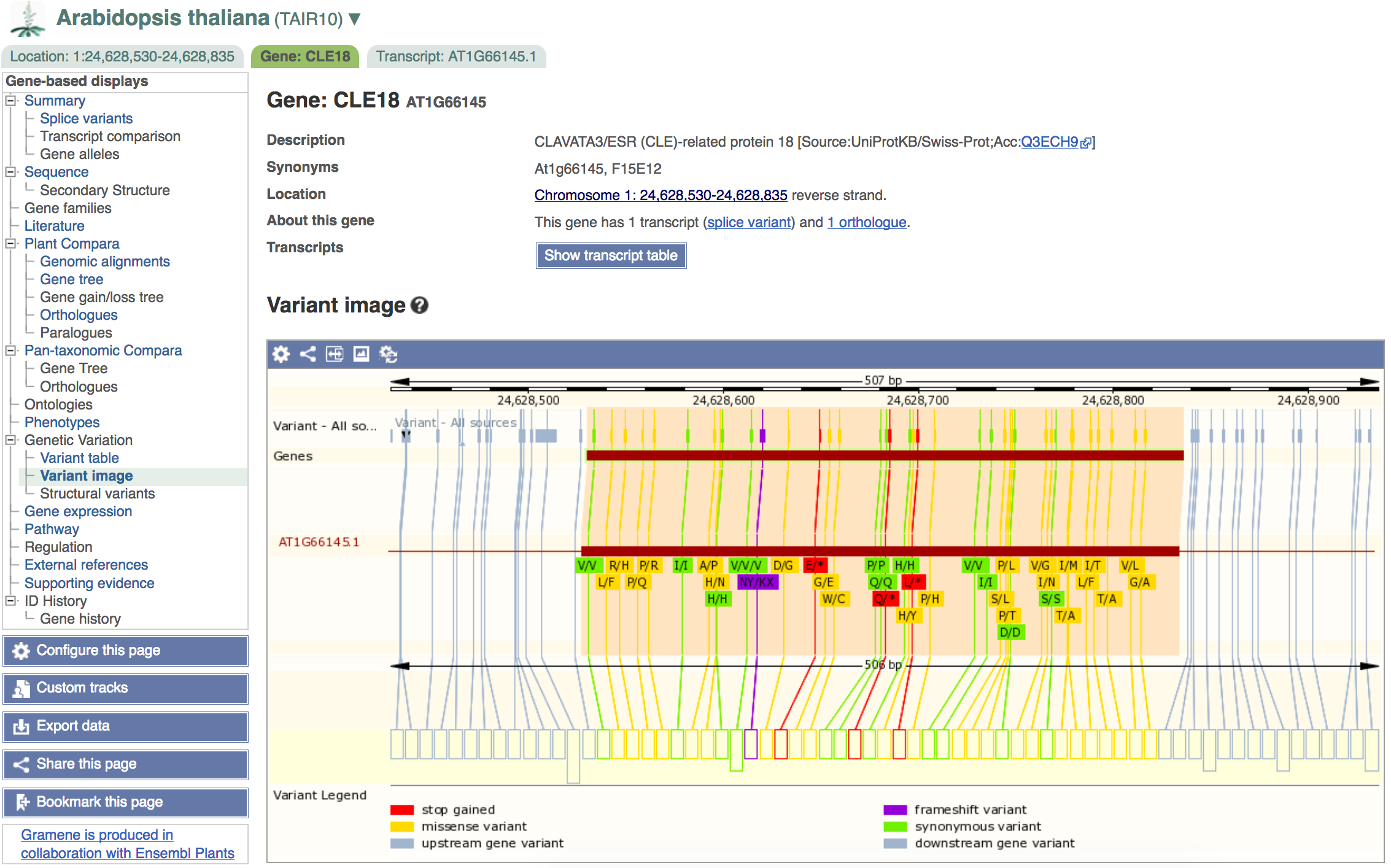 Answers: There are three SNP variants that introduce stop codons (stop gained) in the CLE18 gene (TAIR10/AraPort11). Find these by going to the “Variant table” view of the CLE18 gene (http://ensembl.gramene.org/Arabidopsis_thaliana/Gene/Variation_Gene/Table?g=AT1G66145;r=1:24628530-24628835;t=AT1G66145.1) and filtering all variants using the word “stop gained” as shown in the figure below.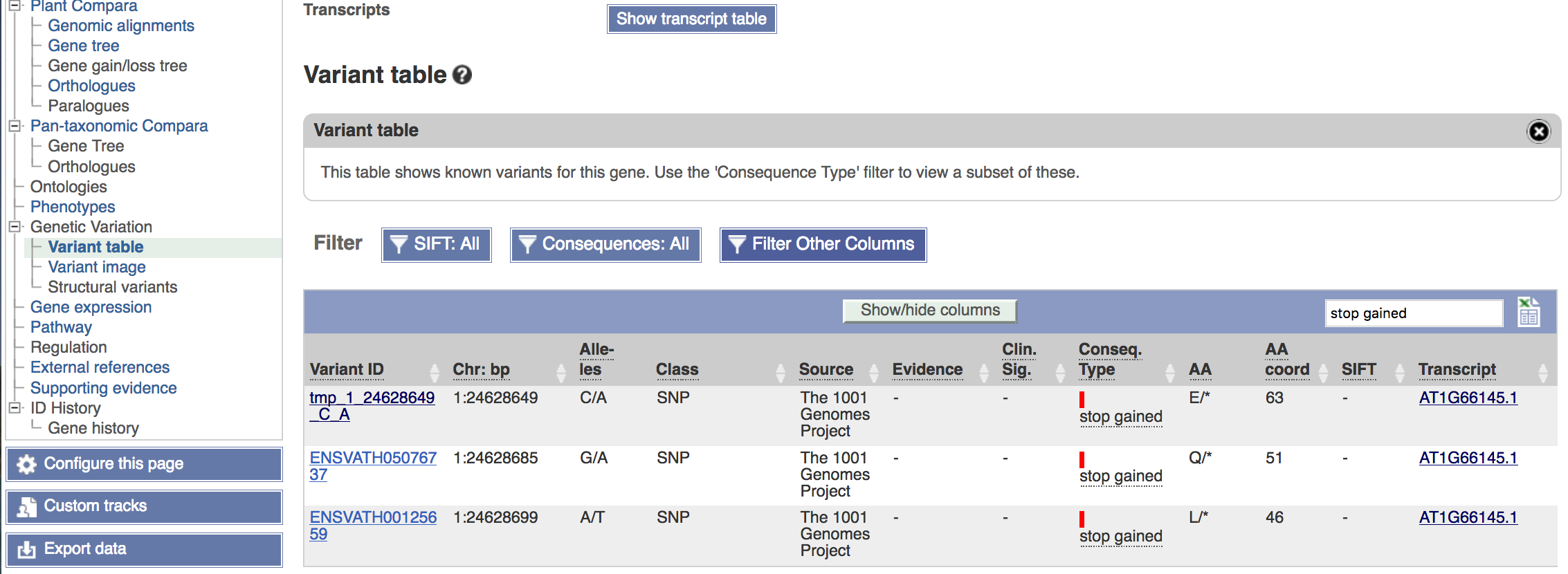 Here is the fragment of Supplementary Table 3 in Cao et al (2011) that lists the SNPs with predicted drastic effects in CLE18 (AT1G66145). The genomic coordinates clearly differ for these SNPs (there is no change when converted to TAIR9), however the relative distance between the two variants reported in the 2011 study is 14 bp, the exact same distance between ENSVATH05076737 and ENSVATH00125659.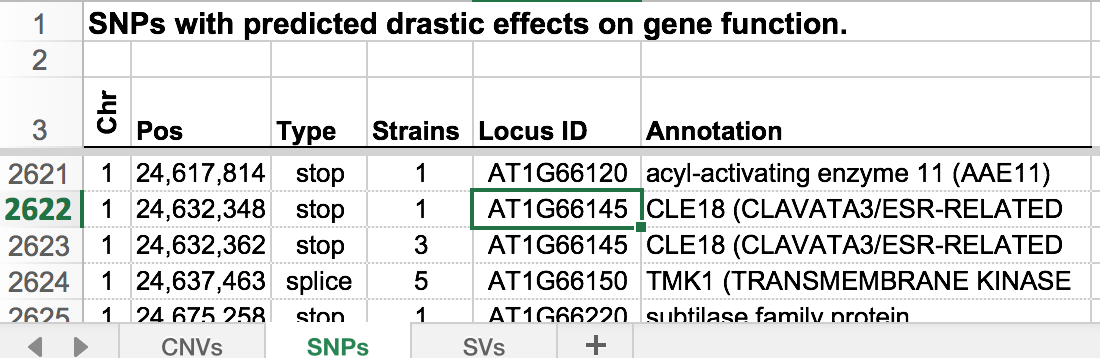 No transcript-specific variants are seen in cle18 because – so far – a single transcript has been identified for this gene.To download a subset of the variants (e.g., those that introduce an amino acid change in the protein), use the Gramene Mart to identify CLE18 variants with a specific predicted functional consequence (missense in this case).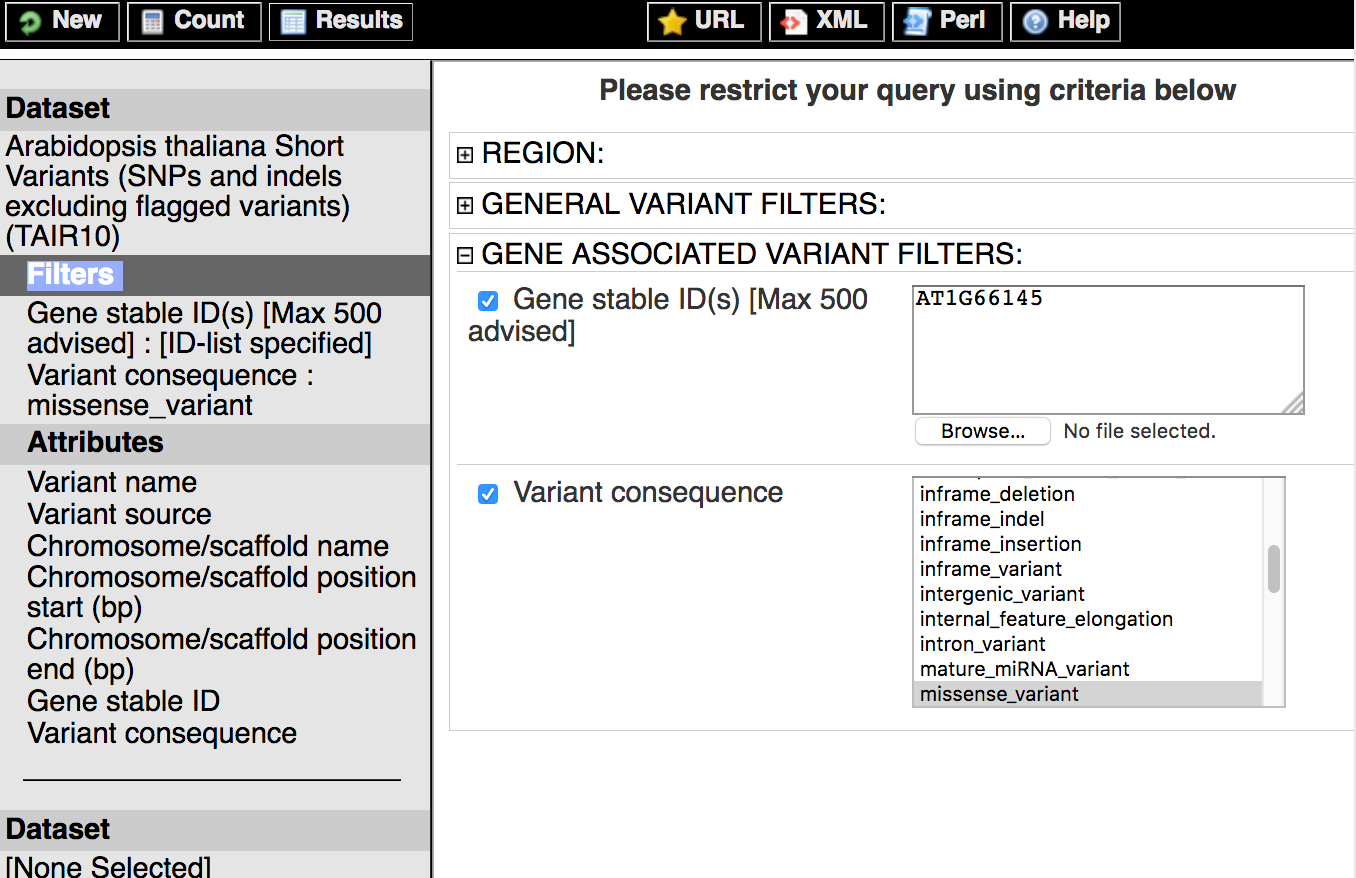 Results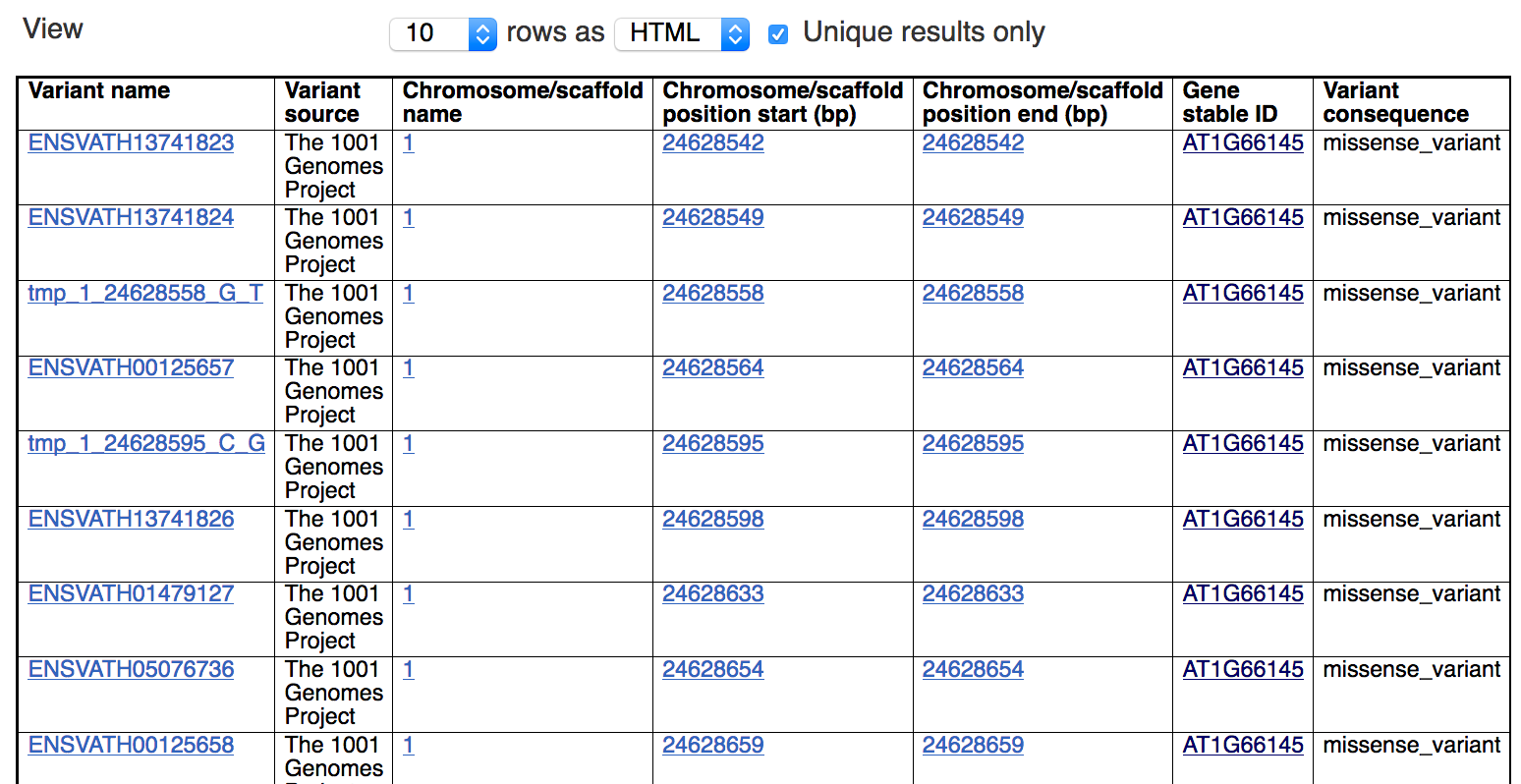 Note: In addition to the Ensembl “Tools” for genomic analysis (e.g., BLAST, BioMart, Assembly Converter, Variant Effect Predictor), other genetic analysis (e.g., Simple Sequence Repeat Identification Tool or SRIT) tools can be accessed through Gramene’s archival Diversity pages at http://archive.gramene.org/diversity/tools.htmlExercise 4. Upload, visualize and share your own data into a new genome browser trackThe Ensembl genome browser allows users to upload their own data and visualize it on a custom track and/or analyze it with various tools like the BLAST sequence alignment tool, the Assembly Converter tool, the Variant Effect Prediction (VEP) tool, etc. Data may be formatted in various file formats including FASTA, GFF, GTF, BED, BAM, VCF, bedGraph, gbrowse, PSL, WIG, BigBed, BigWig, and TrackHub. Some data like GFF annotations may be directly uploaded from a local machine. Large data files like BED/BAM alignments or BigWig graphic display configurations need to be uploaded onto a local server that is accessible to the browser via an URL. Another way to share third-party data is via a DAS (Distributed Annotation System) registry, which would need to be set up by a software engineer.The test data sets that are available for upload and visualization for this exercise have been preloaded onto a local server that is publicly accessible: http://data.gramene.org/public/Zea_mays4m/methylome. The data consists of BAM alignments and CpG methylation for B73 & Mo17 maize lines used in the study by Regulski et al (2013) [Genome Research 23:1651] and were used to create expression tracks in Gramene build 56.Go to a genomic region of your choice (Location View, e.g., http://ensembl.gramene.org/Zea_mays/Location/View?r=1:113755522-113782806;db=core;time=1521250985769.769). Click on “Custom tracks” for pop-up window to appear.Note: This pop-up window also allows you to load public RNA-Seq data from The Track Hub! Simply click on “Track Hub Registry Search” instead and proceed to find the type of omics data for the species you are interested in, as so: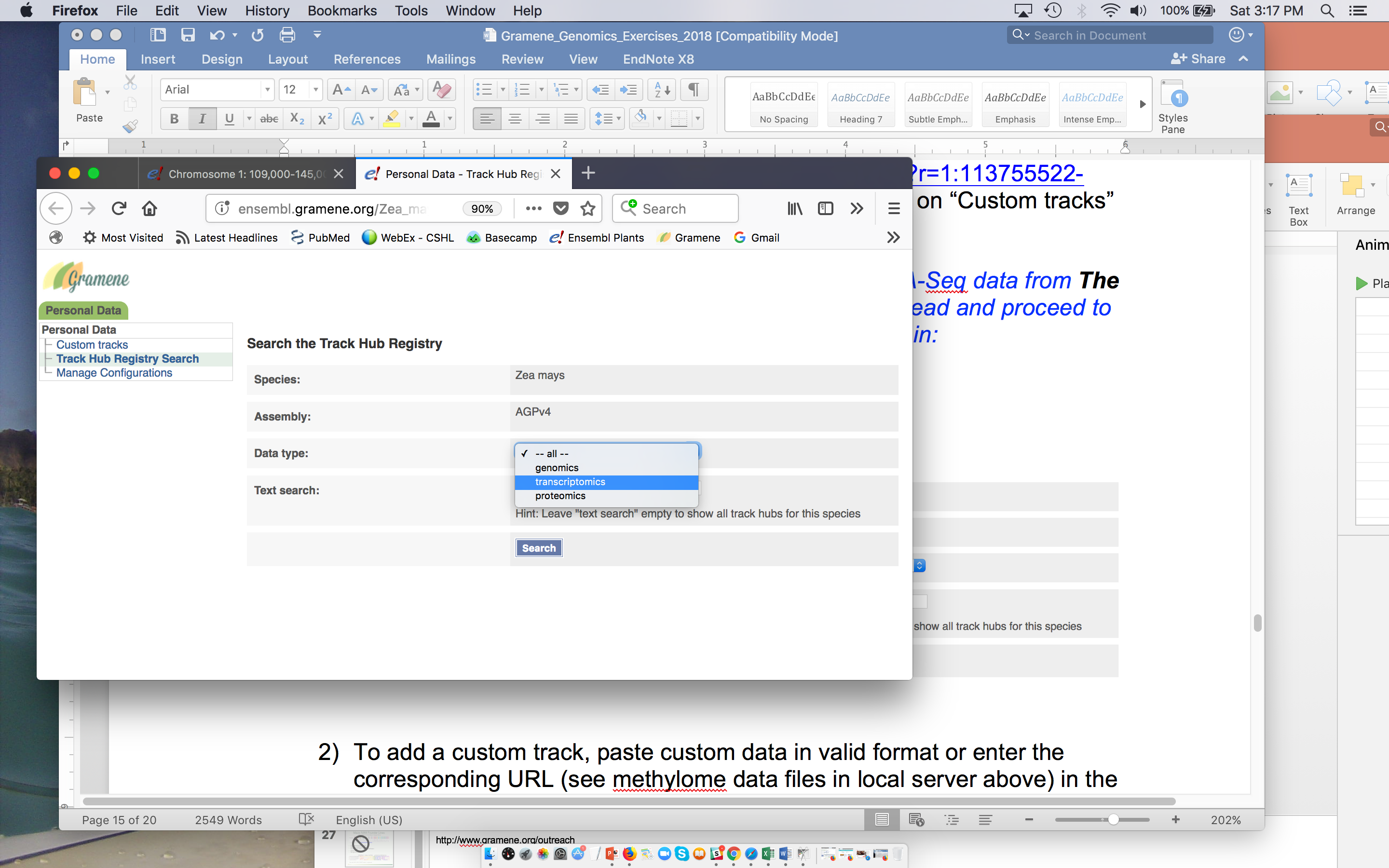 To add a custom track, paste custom data in valid format or enter the corresponding URL (see methylome data files in local server above) in the “Data” field (e.g., http://data.gramene.org/public/Zea_mays4m/methylome/B73_CHG.bw) and click on “Add data”.Custom tracks  Add a custom track or Add more dataClick on the check mark (top right corner) to close the window. You may need to navigate to a region that contains your data to visualize it on the screen and make sure that your custom track is turned on.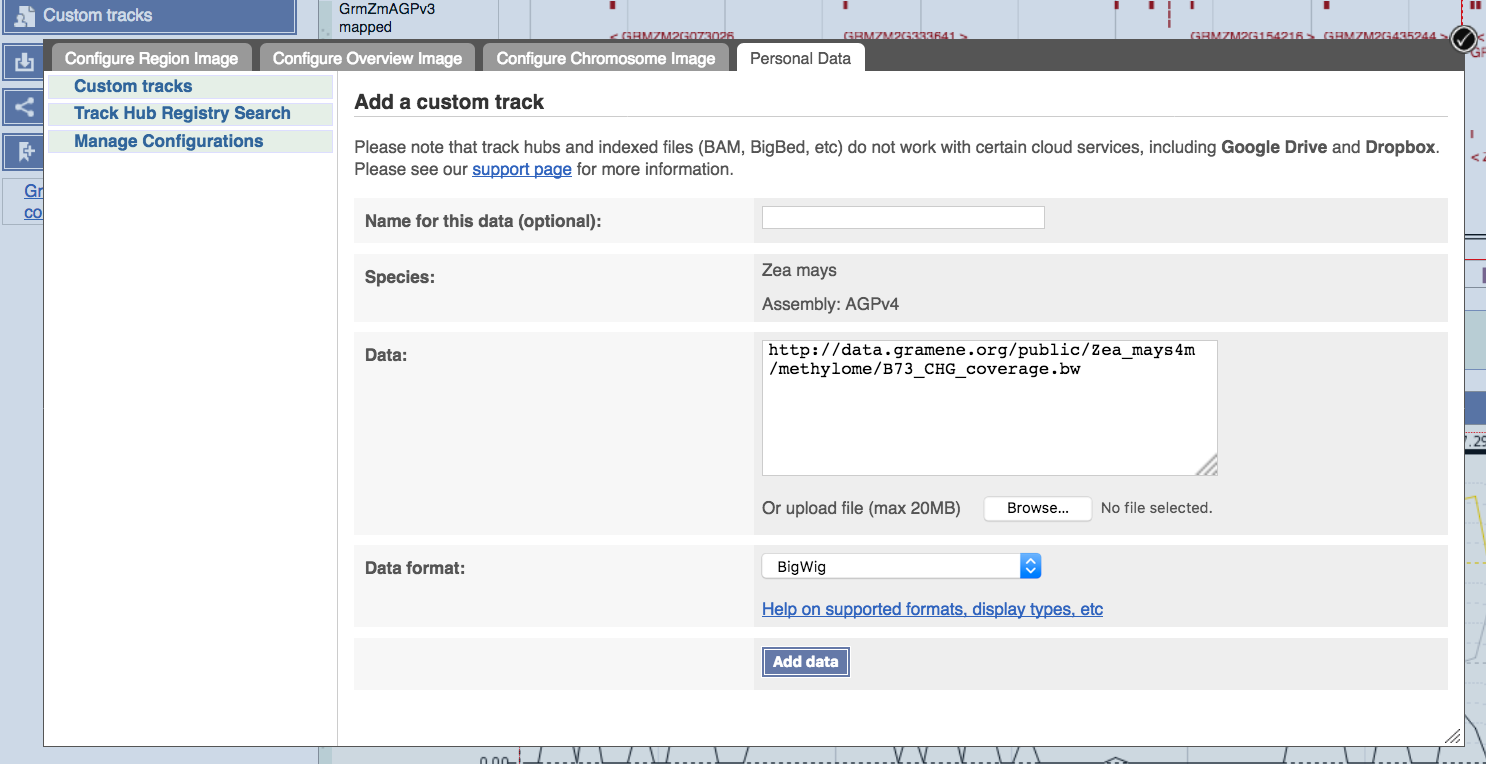 Custom data sets loaded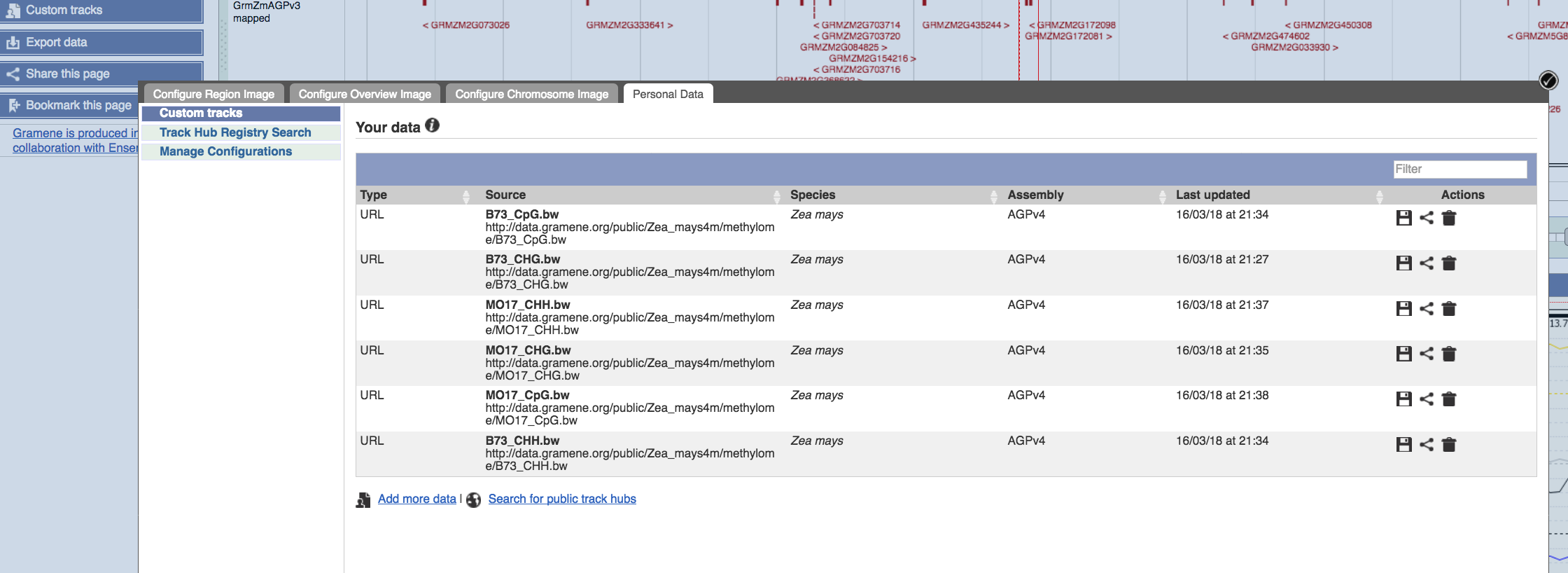 Custom tracks of methylation signatures data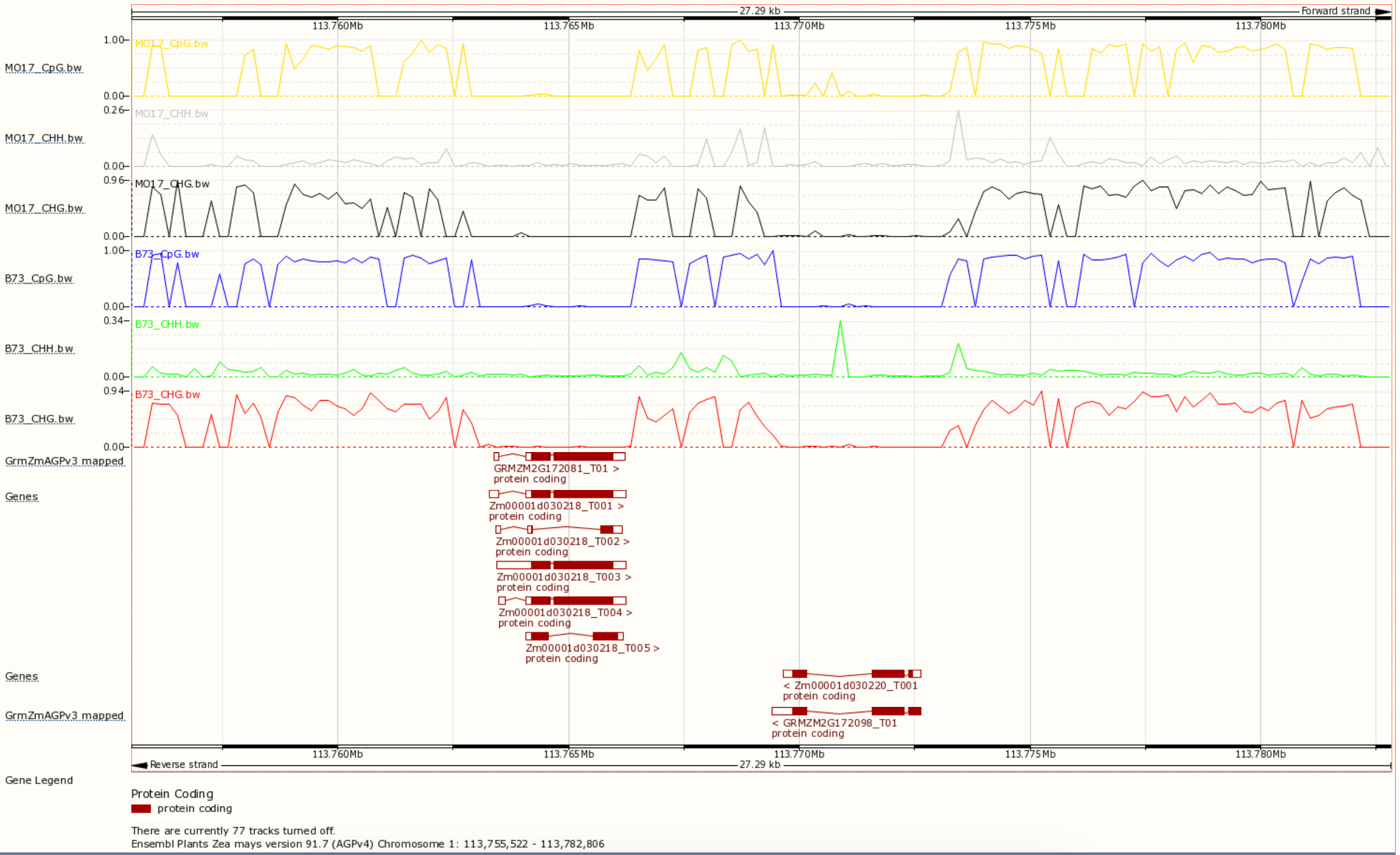 Predict functional effects in custom SNP data sets using the VEP toolCopy/paste the following sample maize VCF in the VEP Tool (http://ensembl.gramene.org/Zea_mays/Tools/VEP?db=core) to visualize the predicted functional consequence for the SNPs listed. Results are shown below.##fileformat=VCFv4.0
##fileDate=20161018
##source=MaizeHapMapMockUp
##reference=RefGenv4
##phasing=no
##INFO=<ID=MQ,Number=.,Type=Float,Description="RMS mapping quality">
##FORMAT=<ID=GT,Number=1,Type=String,Description="Genotype">
#CHROM  POS     ID      REF     ALT     QUAL    FILTER  INFO    FORMAT  B73:MZ  M97:MZ   MKN009:MZ       MKN010:MZ       MKN011:MZ
1       46100      PZE0100000071   T       C       .       PASS    MQ=92   GT      0/0     0/0     0/0     0/0     0/0
1       46232     PZE0100000203   G       A       .       PASS    MQ=91   GT      0/0     0/0     0/0     0/0     0/0			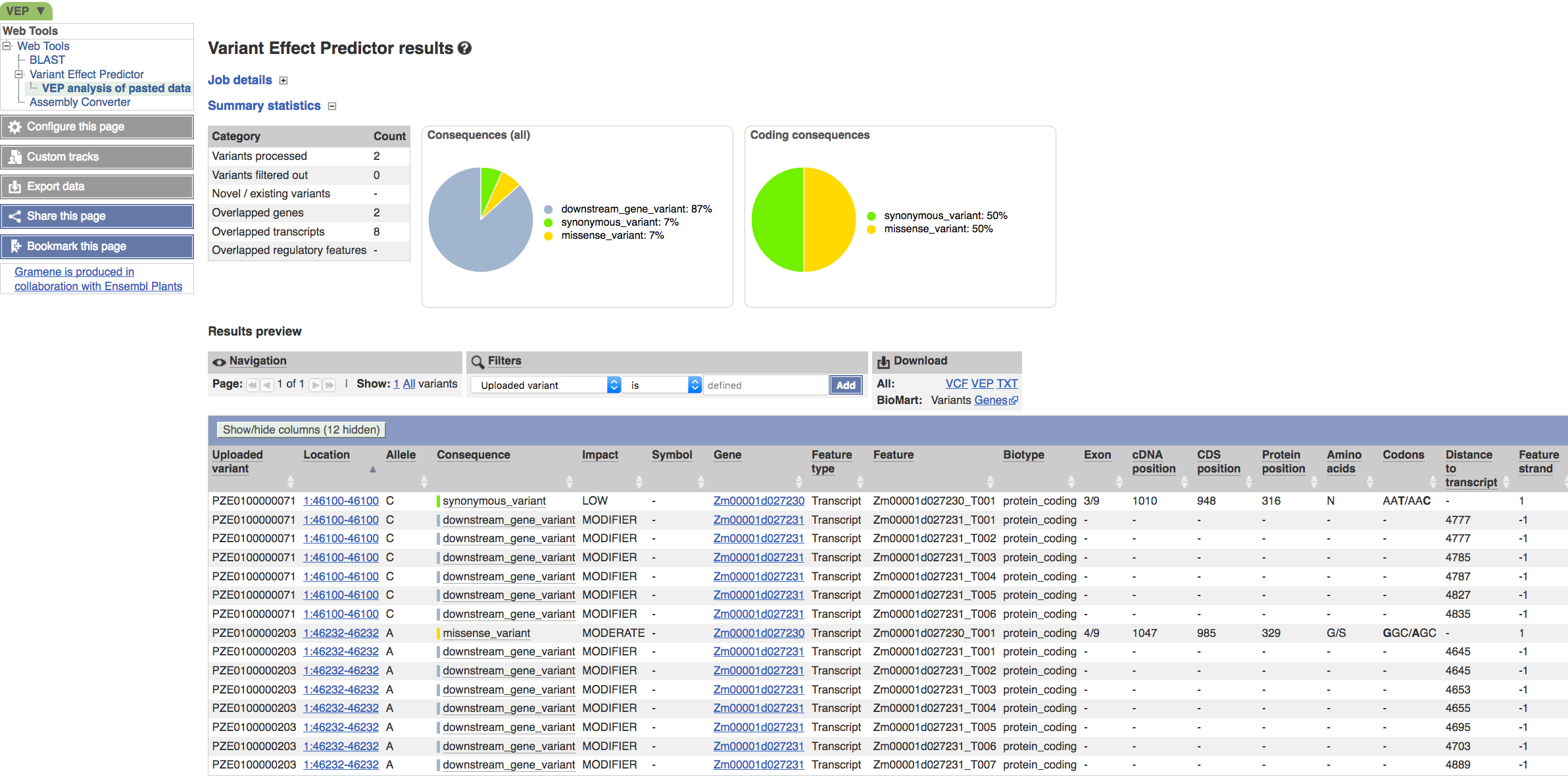 Exercise 5. BLAST a sequence.  Determine synteny for a genomic region.  Convert coordinates between different genome assemblies.  In this exercise, we will identify orthologues of a species whose reference genome is not available in Gramene via BLASTX and find corresponding synteny blocks in other species.  Use the nucleotide sequence of the Sorghum virgatum Sh1 gene taken from Lin et al (2012) [Nature Genetics 44:720] to identify orthologous genes in Sorghum bicolor and maize.Answer: The best hit in Sorghum bicolor (orthologue) is SORBI_3001G152901The best hit in Zea mays (orthologue) maps to the C2C2-YABBY-transcription factor 6 (Zm00001d013662) gene region, which appears to be a “split gene” (annotation artifact) together with Zm00001d013661.  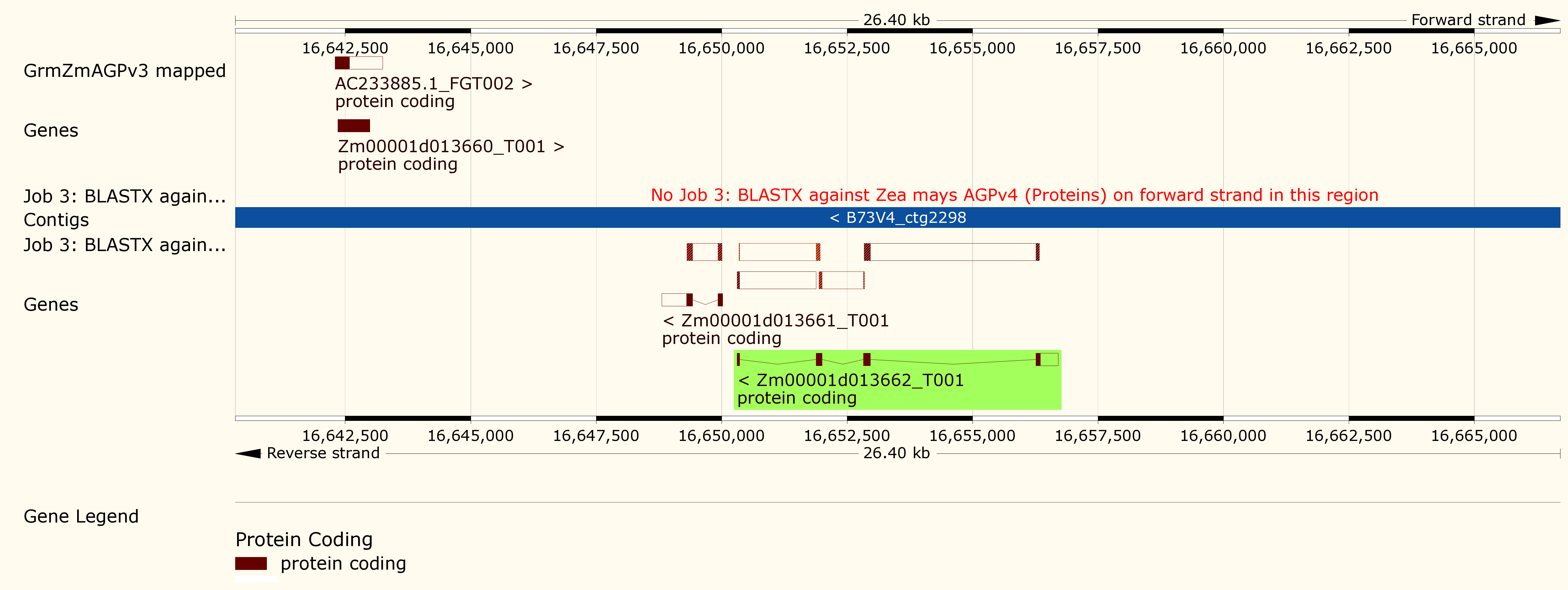 Work on your own to answer the following. We are always willing to help!  E-mail us at feedback@gramene.orgHighlight the orthologues in two of those species in the tree as you learned in Exercise 1.Download the genetic variation for one of the maize Sh1 orthologues as you learned in Exercise 2.  How many nonsense substitutions can you find in this gene?Lin et al (2012) also provide RefGen_v2 coordinates for maize shattering QTLs in Supplementary Table 5.  Identify synteny blocks for the intervals at maize chromosomal regions (RefGen_v2) chr1: 259,223,260 - 261,622,457 and chr5: 15,806,322 - 16,428,681 in rice and sorghum.  Download the synteny images that you generate. Note: You will need to first use the Assembly converter tool to map the QTL intervals to RefGen_v4 coordinates.Download all the genes for a given synteny block.  Can you identify a Sh1 orthologous (YABBY-like) gene in it?Compare your results with those in Lin et al (2012)>S. virgatum Sh1 CDSATGTCGGCCCAGCAGATCGCGCCGGTGCCGGAGCATGTGTGCTACGTGCACTGCAACTTCTGCAATACAATTCTCGCGGTCAGTGTCCCGAGTCACAGCATGCTGAACATCGTGACAGTCCGTTGTGGGCACTGCACTAGCCTGCTGTCAGTGAACTTGAGAGGACTCCTCCAATCACTCCCTGTCCAGAATCACTACTCGCAGGAGAATAATTTCAAGGTCCAAAATTTCAGCTTTACTGAAAACTACCCTGAGTATGCACCTTCGTCTTCGAAATACCGCATGCCAACGATGTTGTCAGCAAAAGGTGATCTGGATCATATGCTGCACGTGCGTGGTAAGCTCCAGAGAAGAGGCAACGTGTTCCTTCAGCATATAACAGATTTATTAAGGAAGAGATACGAAGGATTAAAGCAAGCAACCCAGACATAAGCCACAGGGAAGCCTTCAGCACTGCAGCAAAAAATTGGGCACATTTTCCAAACATTCATTTTGGACTAGGGCCCTATGAAAGTAGCAACAAGCTTGATGAGGCCATTGGTGCAACGGGCCATCCCCAGAAAGTCCAAGATCTCTACTAA